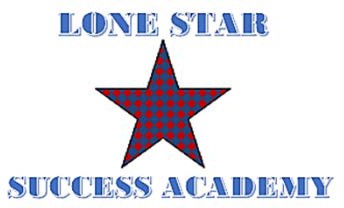 Lone Star Success Academy Meeting Agenda/NoticeThursday, May 16st, 2019 10:30am (CST)********************************************To join the online meeting************************************************Join from PC, Mac, Linux, iOS or Android:  https://rop.zoom.us/j/4550956808Or Telephone:Dial (for higher quality, dial a number based on your current location):US:  +1 646 876 9923 or +1 669 900 6833 or +1 408 638 0968Meeting ID:  432 952 9991Notice is hereby given that on the 15th day of April 2019, the Advisory Board of Lake Granbury Academy Charter School will hold a regular board meeting at 10:30 a.m. at the Lake Granbury Youth Service Program Administration Office, 1300 Crossland Rd, Granbury, TX. The subjects to be discussed, considered, or upon which any formal action may be taken are as listed below. Please note that the sequence of items given in the posting is only approximate and that the order of individual items may be adjusted as necessary.Call to Order and Establish Quorum:  Call to order at 10:37am and quorum established.  Attendees:  Montoya Graham (Board President by video), Barry McBride (Board Treasurer by video), Robert Scott (Board Member by video), Tracy Bennett-Joseph (Superintendent by video), CJ Bower (ROP CFO by video), Cheryl Myers (ROP Finance Dept. by video), Carol Cantrell (minute-taker by video)Welcome and Recognition of Special Guests:  No Special GuestsAction ItemsConsider approval of Board Minutes for the Meeting held on April 18, 2019:  Motion to approve minutes by Mr. Graham and seconded by Mr. McBride (minutes approved)Board Approval and Resolution on School Calendar change from 4 days a week to 5 days a week:  Motion to approve Resolution on School Calendar change, motion approved by Mr. Graham and seconded by Mr. Scott (motion approved)Reports/Discussion ItemsSuperintendent report on:  School Personnel:  Ms. Williamson (Special Programs Coordinator) was submitted and accepted by Ms. Joseph, position posted.  Working on 2019-2020 teacher agreements, teacher may not return due to the change in the school schedule from 4 days per week to 5 days per week.  5 day per week schedule in the best interest of the students. School Leader- Dr. Venters:  Excited that she will be starting on June 24, 2019. Special Programs Coordinator position:  Submitted letter of resignation, position posted.SY 2019-2020 Teacher Agreements: Working on 2019-2020 teacher agreements but unsure how many teachers will return due to a change in work schedule (see secation IVa)Charter School Summit Update:  Ms. Joseph and CFO CJ Bower will be attending Charter School Summit 1st week of June.Program Update – Graduation, Teacher PD Waiver, E-Sped, Resources, Technology, etc.:  Graduation will be held on June 11th and Mr. Graham will be the guest speaker.  E-Sped is moving forward and training consists of two web based and 2 days of on-site training.  Training will start in June.  TV’s were bought for the teacher and books/curriculum is being ordered.State Testing -STARR:  STARR testing went well, and all student participated.Finance Report - Monthly Financial Report:  Averaging 85 students.  Reviewed April’s Balance Sheet, Income Statement and Cash Flows.  Adjournment:  Meeting adjourned:  11:13amTracy Bennett-Joseph, M.Ed. Lake Granbury Academy Charter School Superintendent 